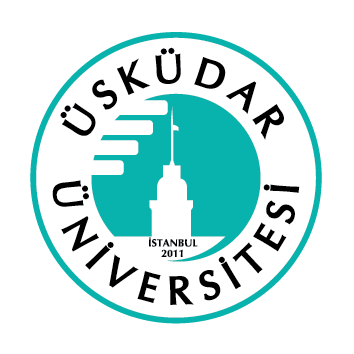 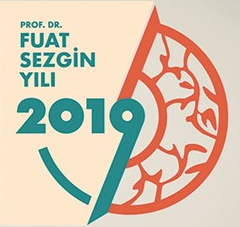 ÜSKÜDAR ÜNİVERSİTESİ 2019 PROF. DR. FUAT SEZGİN YILI ETKİNLİKLERİ“2019 PROF. DR. FUAT SEZGİN YILI” İŞ BİRLİĞİ PROTOKOLÜ İMZA TÖRENİ (10 Kasım 2018)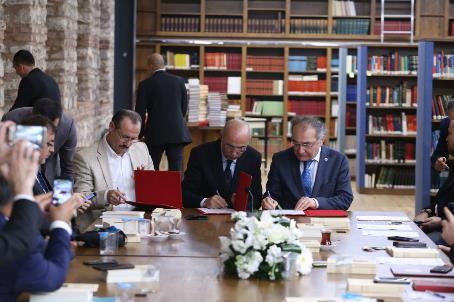 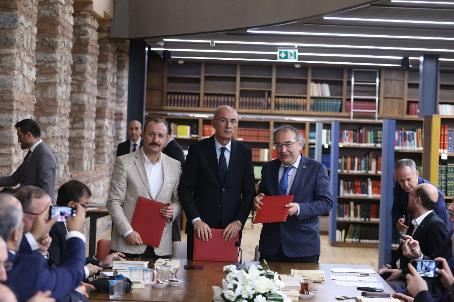 4. YÜKSEK İNSANİ DEĞERLER ÖDÜLLERİ (04 Mart 2019)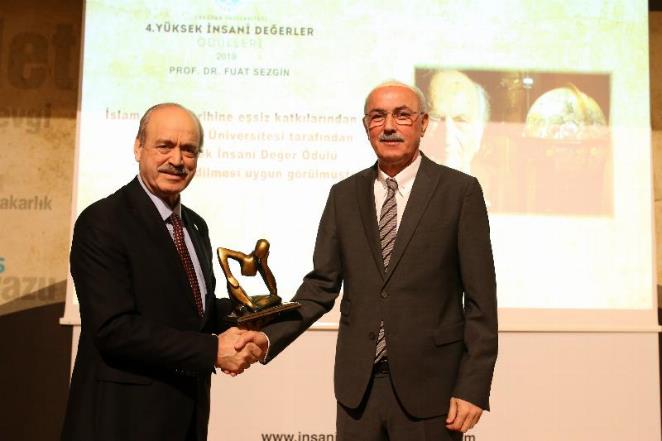 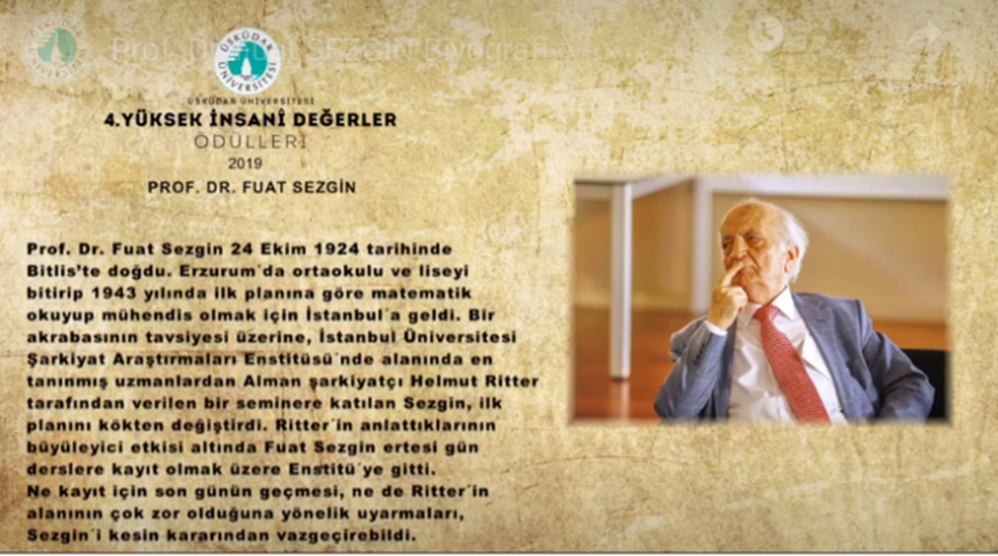 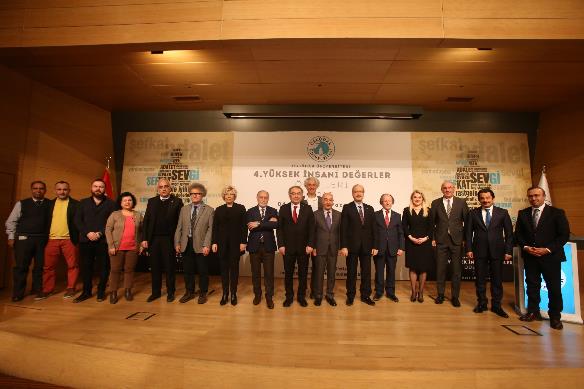 “BATI MERKEZLİ BİLİM ANLAYIŞINA KARŞI FUAT SEZGİN VE İSLAM MİRASI” PANELİ VE FUAT SEZGİN KONFERANS SALONU AÇILIŞ TÖRENİ (21 Mart 2019)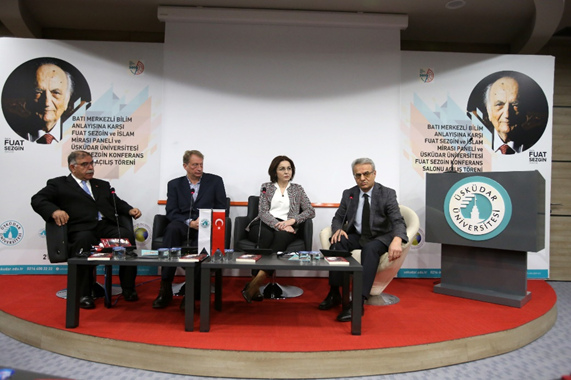 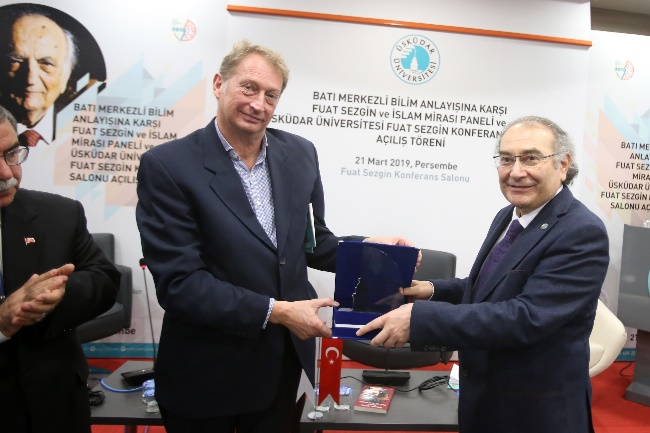 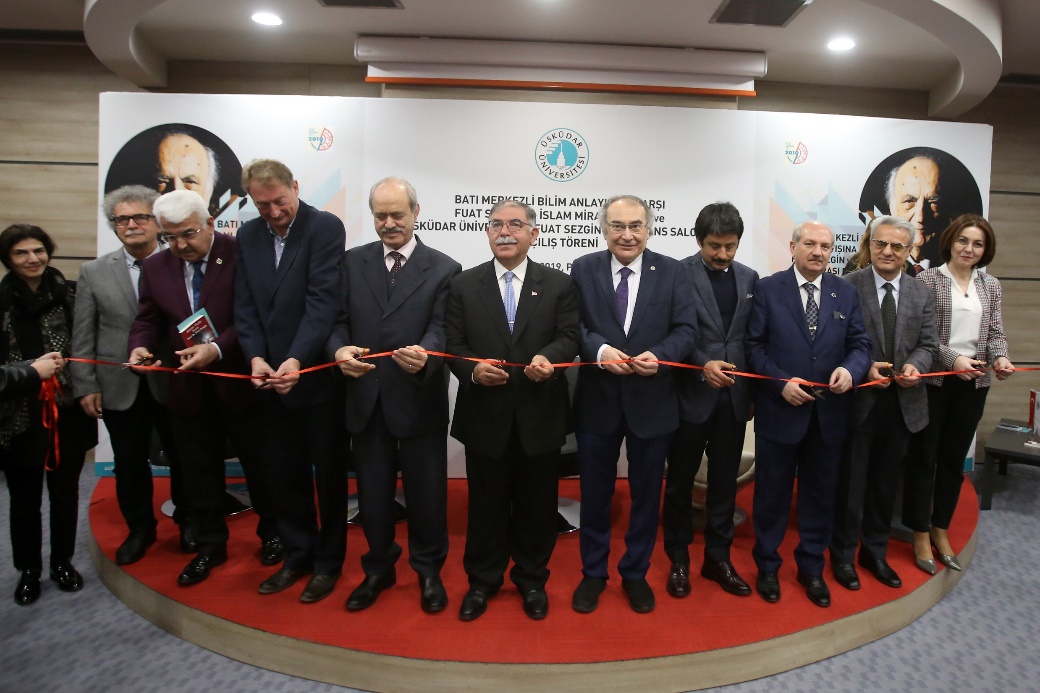 ‘BATI MERKEZLİ BİLİM ANLAYIŞINA KARŞI FUAT SEZGİN’ KONULU ÖDÜLLÜ DENEME VE MAKALE YARIŞMASI (Mayıs – Eylül 2019) 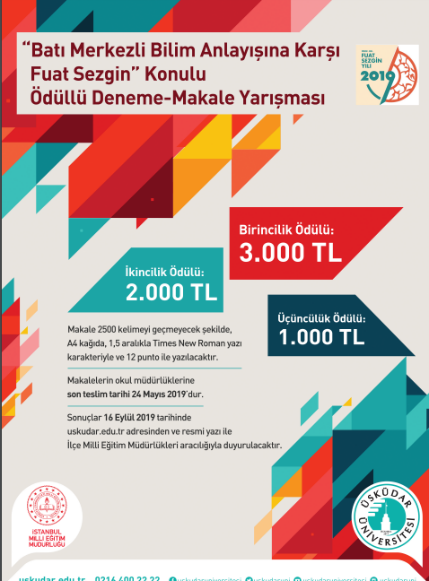 